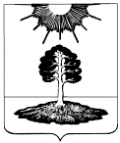 ДУМА закрытого административно-территориальногообразования Солнечный Тверской областиЧЕТВЕРТЫЙ СОЗЫВРЕШЕНИЕО внесении изменения в Решение Думы ЗАТО Солнечный от 11.07.2013г. № 140-4 В соответствии с пунктом 3 части 3 статьи 39.7 Земельного кодекса Российской Федерации, Федеральным законом от 25.10.2001 № 137-ФЗ «О введении в действие Земельного кодекса Российской Федерации», в целях обеспечения единого подхода к организации землепользования земельными участками, находящимися в муниципальной собственности ЗАТО Солнечный, Уставом ЗАТО Солнечный,  Дума ЗАТО СолнечныйРЕШИЛА:Внести изменение  в Положение о порядке определения размера арендной платы, порядке, условиях и сроках внесения арендной платы за пользование земельными участками, находящимися в муниципальной собственности ЗАТО Солнечный, утвержденное Решением Думы ЗАТО Солнечный от 11.07.2013 года № 140-4, изложив подпункт 2.2.2. пункта 2.2. раздела 2.«Порядок определения размера арендной платы
за пользование земельными участками» указанного Положения в следующей редакции:«2.2.2. в размере полтора процента в иных случаях, не предусмотренных подпунктом 2.2.1 пункта 2.2 настоящего Положения.»Опубликовать настоящее решение в газете «Городомля на Селигере» и разместить на официальном сайте администрации ЗАТО Солнечный.Настоящее решение вступает в силу с даты официального опубликования.11.09.2015№ 227-4Заместитель председателя Думы                                 ЗАТО СолнечныйЕ.А. Гаголина